									         TARİH : ……/……/20.….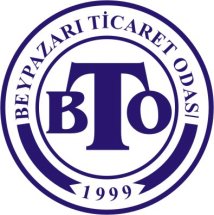 BEYPAZARI TİCARET ODASI GENEL SEKRETERLİĞİ’ NE …….......................... TC.KİMLİK NO/VERGİ NO’ LU VE ….……………….…………………………………………………… ADRESİNDE BULUNAN …………………………………………………………………….OLARAK ŞAHSIMA AİT , AŞAĞIDA BİLGİLERİ YAZILI BULUNAN ……………………………………… PLAKALI İŞ MAKİNASININ ŞAHSIM ADINA TESCİL İŞLEMLERİNİN YAPILMASI İÇİN GEREĞİNİ ARZ EDERİM.DURUM BİLGİLERİNİZE SUNULUR.ADI SOYADI :İMZA             :KAŞE             :TESCİL PLAKA NO :MARKA                  :MODEL                  :TİPİ                         :MOTOR SERİ NO  :ŞASİ SERİ NO        :